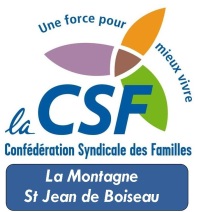  Et… si l’EAU potable venait à manquer !!!!La Confédération Syndicale des Familles vous invite àune réunion d’informations débat sur l’EAU le :JEUDI 16 SEPTEMBRE 2021 à 14 h au Chalet153 route de Bouguenais LA MONTAGNE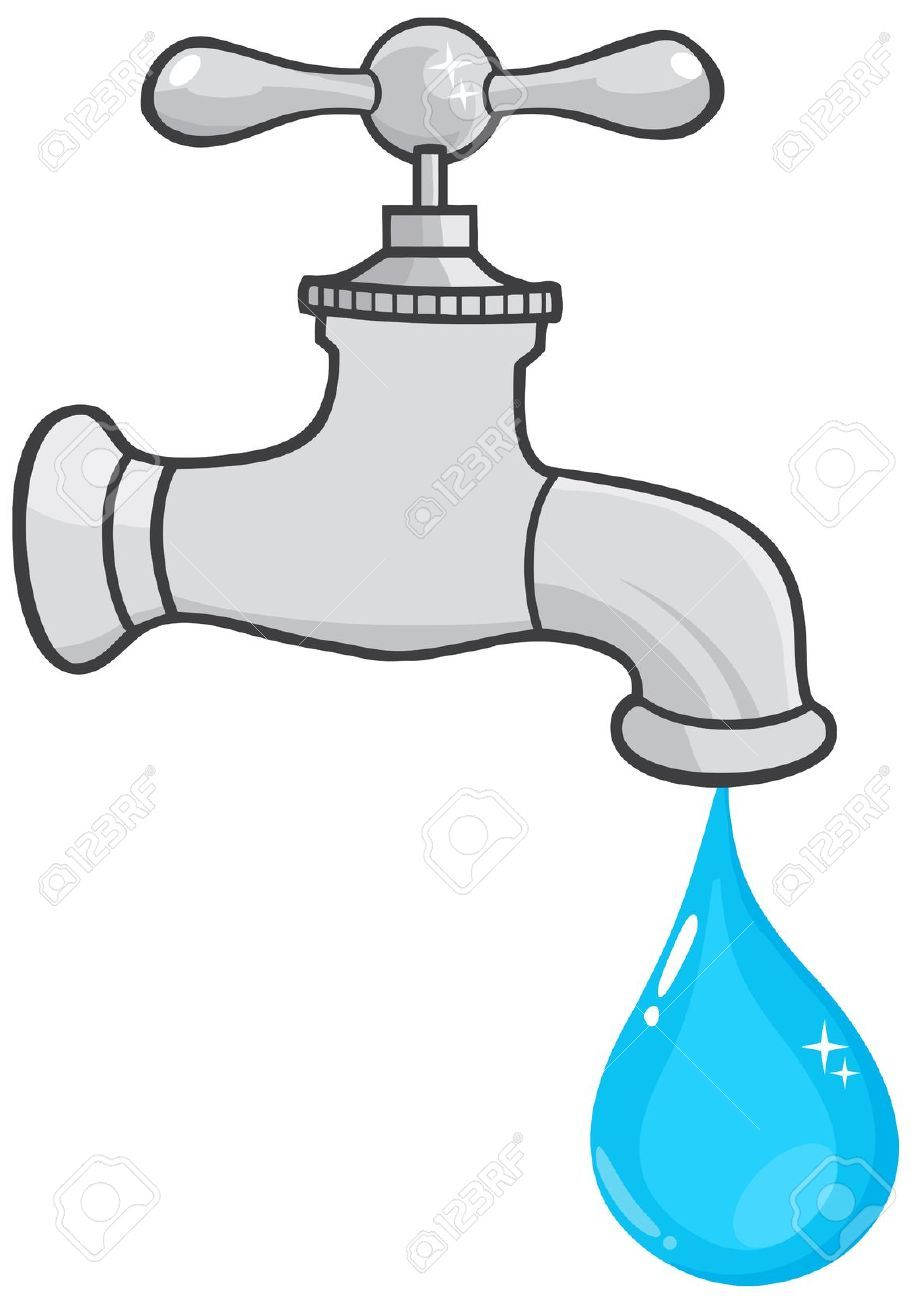 L’EAU du robinet : d’où vient-elle ?         Sources d’approvisionnement,      CaptagesEst-elle bonne à la Consommation ?      Traitements, pollutions,       Risques  pour la santéPrix : (Apporter une facture d’eau)Joseph Violain représentant de La CSF au CODERST (Comité départemental de l’environnement et des risques sanitaires et technologiques) animera cette réunion.Permanence de La CSF : 2ème mardi de chaque mois au Chalet 153 route de Bouguenais La Montagne de 17 h 30 à 19 h